ROZKŁAD W DNI ROBOCZE SZKOLNE –obowiązuje od dnia 4 października 2021 r.Organizator: GMINA BISKUPIEC, al. Niepodległości 2, 11-300 Biskupiec, Tel. 89 715 01 10Operator: USŁUGI TRANSPORTOWE KAMIL KRZEMIŃSKI, ul. Towarowa 4, 10-417 Olsztyn, Tel. 664 742 053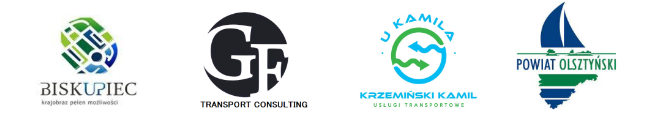 Linia współfinansowana z Funduszu Rozwoju Połączeń AutobusowychROZKŁAD W DNI ROBOCZE SZKOLNE –obowiązuje od dnia 4 października 2021 r.Organizator: GMINA BISKUPIEC, al. Niepodległości 2, 11-300 Biskupiec, Tel. 89 715 01 10Operator: USŁUGI TRANSPORTOWE KAMIL KRZEMIŃSKI, ul. Towarowa 4, 10-417 Olsztyn, Tel. 664 742 053Linia współfinansowana z Funduszu Rozwoju Połączeń AutobusowychROZKŁAD W SEZONIE LETNIM – obowiązuje w piątki w okresie 29.04.2022-02.09.2022 r.ROZKŁAD W SEZONIE LETNIM – obowiązuje w soboty, niedziele oraz święta w okresie 30.04.2022-04.09.2022 r.           ROZKŁAD W SEZONIE LETNIM – obowiązuje w piątki w okresie 29.04.2022-02.09.2022 r.568→ RUKŁAWKIBiskupiec-Dom Kultury7:3711:3712:3713:3714:3715:32Biskupiec-Dworzec7:3911:3912:3913:3914:3915:34Biskupiec-SP37:4111:4112:4113:4114:4115:36Biskupiec-SP27:4311:4312:4313:4314:4315:38Biskupiec-Kościół>11:4412:4413:4414:4415:39Biskupiec-Wojska Polskiego>11:4512:4513:4514:4515:40Biskupiec, al. Broni-Osiedle>11:4612:4613:4614:4615:41Biskupiec -al. Broni/Witosa>11:4712:4713:4714:4715:42Rukławki - Kolonia>11:4812:4813:4814:4815:43Rukławki - Osiedle>11:4812:4813:4814:4815:43Rukławki>11:5012:5013:5014:5015:45568→ BISKUPIEC-DOM KULTURYRukławki7:24>12:1913:1914:1415:14Rukławki - Osiedle7:26>12:2113:2114:1615:16Rukławki - Kolonia7:27>12:2113:2114:1615:16Biskupiec -al. Broni/Witosa7:28>12:2213:2214:1715:17Biskupiec, al. Broni-Osiedle7:29>12:2313:2314:1815:18Biskupiec-Szkoła Niepubliczna7:30>12:2413:2414:1915:19Biskupiec-Kościół7:32>12:2613:2614:2115:21Biskupiec - SP27:3511:2912:2913:2914:2415:24Biskupiec- SP37:3711:3112:3113:3114:2615:26Biskupiec-Dworzec7:3911:3312:3313:3314:2815:28Biskupiec-Dom Kultury7:4111:3512:3513:3514:3015:30568→ RUKŁAWKI-SŁONECZNY BRZEG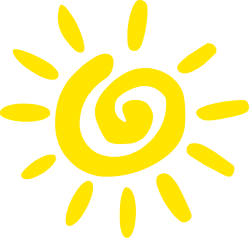 ROZKŁAD W SEZONIE LETNIM – obowiązuje w soboty, niedziele oraz święta w okresie 30.04.2022-04.09.2022 r.ROZKŁAD W SEZONIE LETNIM – obowiązuje w soboty, niedziele oraz święta w okresie 30.04.2022-04.09.2022 r.ROZKŁAD W SEZONIE LETNIM – obowiązuje w soboty, niedziele oraz święta w okresie 30.04.2022-04.09.2022 r.ROZKŁAD W SEZONIE LETNIM – obowiązuje w soboty, niedziele oraz święta w okresie 30.04.2022-04.09.2022 r.ROZKŁAD W SEZONIE LETNIM – obowiązuje w soboty, niedziele oraz święta w okresie 30.04.2022-04.09.2022 r.ROZKŁAD W SEZONIE LETNIM – obowiązuje w soboty, niedziele oraz święta w okresie 30.04.2022-04.09.2022 r.ROZKŁAD W SEZONIE LETNIM – obowiązuje w soboty, niedziele oraz święta w okresie 30.04.2022-04.09.2022 r.ROZKŁAD W SEZONIE LETNIM – obowiązuje w soboty, niedziele oraz święta w okresie 30.04.2022-04.09.2022 r.ROZKŁAD W SEZONIE LETNIM – obowiązuje w soboty, niedziele oraz święta w okresie 30.04.2022-04.09.2022 r.ROZKŁAD W SEZONIE LETNIM – obowiązuje w soboty, niedziele oraz święta w okresie 30.04.2022-04.09.2022 r.ROZKŁAD W SEZONIE LETNIM – obowiązuje w soboty, niedziele oraz święta w okresie 30.04.2022-04.09.2022 r.ROZKŁAD W SEZONIE LETNIM – obowiązuje w soboty, niedziele oraz święta w okresie 30.04.2022-04.09.2022 r.ROZKŁAD W SEZONIE LETNIM – obowiązuje w soboty, niedziele oraz święta w okresie 30.04.2022-04.09.2022 r.ROZKŁAD W SEZONIE LETNIM – obowiązuje w soboty, niedziele oraz święta w okresie 30.04.2022-04.09.2022 r.Biskupiec-Dom Kultury9:3510:3511:3512:3513:3514:3515:3516:3517:3518:3519:3520:35Biskupiec-Dworzec9:3810:3811:3812:3813:3814:3815:3816:3817:3818:3819:3820:38Biskupiec-SP39:4010:4011:4012:4013:4014:4015:4016:4017:4018:4019:4020:40Biskupiec-Kościół9:4110:4111:4112:4113:4114:4115:4116:4117:4118:4119:4120:41Biskupiec-Wojska Polskiego9:4210:4211:4212:4213:4214:4215:4216:4217:4218:4219:4220:42Biskupiec-al. Broni9:4310:4311:4312:4313:4314:4315:4316:4317:4318:4319:4320:43Biskupiec-gen. Zawadzkiego9:4510:4511:4512:4513:4514:4515:4516:4517:4518:4519:4520:45Rukławki - Kolonia9:4710:4711:4712:4713:4714:4715:4716:4717:4718:4719:4720:47Rukławki - Osiedle9:4710:4711:4712:4713:4714:4715:4716:4717:4718:4719:4720:47Rukławki9:4910:4911:4912:4913:4914:4915:4916:4917:4918:4919:4920:49Rukławki-Słoneczny Brzeg9:5110:5111:5112:5113:5114:5115:5116:5117:5118:5119:5120:51Biskupiec-Dom Kultury15:3516:3517:3518:3519:3520:35Biskupiec-Dworzec15:3816:3817:3818:3819:3820:38Biskupiec-SP315:4016:4017:4018:4019:4020:40Biskupiec-Kościół15:4116:4117:4118:4119:4120:41Biskupiec-Wojska Polskiego15:4216:4217:4218:4219:4220:42Biskupiec-al. Broni15:4316:4317:4318:4319:4320:43Biskupiec-gen. Zawadzkiego15:4516:4517:4518:4519:4520:45Rukławki - Kolonia15:4716:4717:4718:4719:4720:47Rukławki - Osiedle15:4716:4717:4718:4719:4720:47Rukławki15:4916:4917:4918:4919:4920:49Rukławki- Słoneczny Brzeg15:5116:5117:5118:5119:5120:51568→ BISKUPIEC-DOM KULTURYRukławki-Słoneczny Brzeg10:0011:0012:0013:0014:0015:0016:0017:0018:0019:0020:0021:00Rukławki10:0111:0112:0113:0114:0115:0116:0117:0118:0119:0120:0121:01Rukławki - Osiedle10:0311:0312:0313:0314:0315:0316:0317:0318:0319:0320:0321:03Rukławki - Kolonia10:0311:0312:0313:0314:0315:0316:0317:0318:0319:0320:0321:03Biskupiec - gen. Zawadzkiego10:0511:0512:0513:0514:0515:0516:0517:0518:0519:0520:0521:05Biskupiec - al. Broni10:0711:0712:0713:0714:0715:0716:0717:0718:0719:0720:0721:07Biskupiec - Kościół10:0911:0912:0913:0914:0915:0916:0917:0918:0919:0920:0921:09Biskupiec- SP310:1111:1112:1113:1114:1115:1116:1117:1118:1119:1120:1121:11Biskupiec-Dworzec10:1311:1312:1313:1314:1315:1316:1317:1318:1319:1320:1321:13Biskupiec-Dom Kultury10:1511:1512:1513:1514:1515:1516:1517:1518:1519:1520:1521:15Rukławki-Słoneczny Brzeg16:0017:0018:0019:0020:0021:00Rukławki16:0117:0118:0119:0120:0121:01Rukławki - Osiedle16:0317:0318:0319:0320:0321:03Rukławki - Kolonia16:0317:0318:0319:0320:0321:03Biskupiec - gen. Zawadzkiego16:0517:0518:0519:0520:0521:05Biskupiec - al. Broni16:0717:0718:0719:0720:0721:07Biskupiec - Kościół16:0917:0918:0919:0920:0921:09Biskupiec- SP316:1117:1118:1119:1120:1121:11Biskupiec-Dworzec16:1317:1318:1319:1320:1321:13Biskupiec-Dom Kultury16:1517:1518:1519:1520:1521:15